ПАМЯТКА ГРАЖДАНИНУПАМЯТКА ГРАЖДАНИНУЧто такое взятка?Уголовный кодекс Российской Федерации предусматривает 2 вида преступлений, связанных с взяткой: получение  взятки (статья 290 УК РФ) и дача взятки (статья 291 УК РФ).Получение взятки – одно из самых опасных должностных преступлений, особенно если оно  совершается группой лиц или сопровождается вымогательством, которое заключается в получении должностным лицом преимущества и выгод за законные и  незаконные действия (бездействие).Дача взятки – преступление, направленное на склонение должностного лица к совершению законных или незаконных действий (бездействий) либо получение каких – либо преимуществ в пользу дающего, в том числе за общее покровительство или попустительство по службе.Взяткой могут быть:- предметы – деньги, в том числе валюта, банковские чеки, ценные бумаги, изделия из драгоценных металлов и камней, автомобили, продукты питания, видеотехника, бытовые приборы и другие товары, квартиры, дачи, загородные дома, гаражи, земельные участки и другая недвижимость;- услуги и выгоды – лечение, ремонтные  и строительные работы, санаторные и туристические путевки, поездки за границу, оплата развлечений и других расходов безвозмездно или по заниженной стоимости;- завуалированная форма взятки - банковская ссуда в долг или под видом погашения несуществующего долга, оплата товаров, купленных по заниженной цене, покупка товаров по завышенной цене, заключение фиктивных трудовых договоров с выплатой зарплаты взяточнику, его родственникам или друзьям, получение льготного кредита и т.п.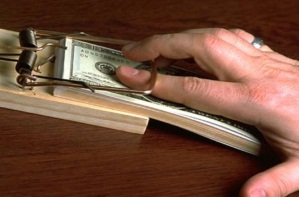 Косвенные признаки вымогательства взятки:- разговор о возможной взятке носит иносказательный характер, речь чиновника состоит из односложных предложений, не содержащих открытых заявлений о том, что вопрос может решить только в случае передачи ему денег или оказания какой – либо услуги; никакие «опасные» выражения при этом не допускаются;- в ходе беседы чиновник, заявляя об отказе решить тот или иной вопрос («не смогу помочь», «это незаконно», «у меня нет таких возможностей») дает понять, что готов обсудить возможности решения этого вопроса  в другое время (в другом месте в другое время);- сумма или характер взятки не озвучиваются, вместе с тем соответствующие суммы могут быть написаны на листке бумаги, набраны на калькуляторе или продемонстрированы взяткодателю.Ваши действия в случае вымогательства или провокации взятки (подкупа):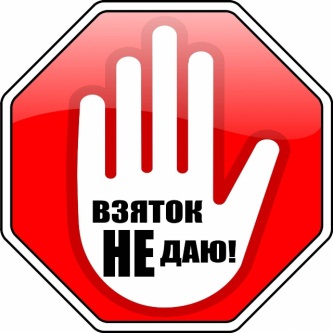 - вести себя крайне осторожно, вежливо, без заискиваний, не допуская опрометчивых высказываний, которые могли бы вымогателем трактоваться либо как готовность, либо как категорический отказ дать взятку или совершить подкуп;- внимательно выслушать и точно запомнить поставленные Вам условия (размеры сумм, наименование товара, сроки передачи взятки);-поинтересоваться у собеседника гарантиями решения вопроса в случае дачи взятки;- ни в коем случае не давать взятку.Что Вам следует предпринять сразу после совершения вымогательства:Вам необходимо по своему усмотрению обратиться с устным или письменным сообщением о готовящемся преступлении в любой из правоохранительный органов по месту жительства.В целях принятия информационных сообщений, в том числе анонимной информации, о фактах проявления коррупции в органах местного самоуправления, организован «телефон доверия», установленный в отделе по организации профилактики правонарушений. Если вы столкнулись с проявлением коррупционной деятельности, вы так же можете сообщить эту информацию по телефону доверия: 8(34670) 47534, направить письмо на официальный адрес электронной почты администрации сельского поселе6ния Верхнеказымский: Vkazym@admbel.ru с пометкой в теме – «коррупция».Конфиденциальность каждого сообщения гарантируется.Обращения граждан по фактам коррупционной направленности имеют важное значение в профилактике коррупционных проявлений. Каждый конкретный случай подлежит обязательной проверке и рассмотрению на заседании межведомственного Совета при главе Белоярского района по противодействию коррупции.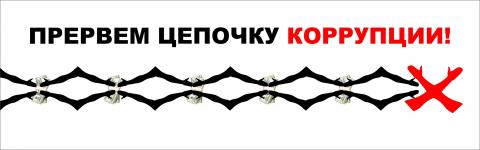 Что делать, если Вы столкнулись с вымогательством и другими проявлениями коррупции?Вам необходимо по своему усмотрению обратиться с устным или письменным сообщением о готовящемся преступлении в любой из правоохранительный органов по месту жительства.Если вы столкнулись с проявлением коррупционной деятельности,волокиты, вымогательством, произволом и злоупотреблением своим служебным положением со стороны должностных лиц, не стоит мириться с несправедливостью, вы можете сообщить эту информацию по «телефону доверия»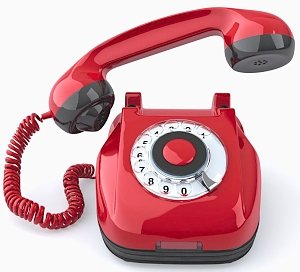 8(34670) 47534Безопасность, анонимность и конфиденциальность любого обратившегося гражданина гарантируется.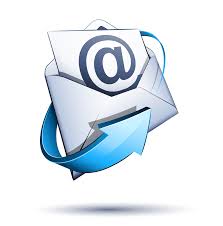 Так же вы можете  направить письмо на официальный адрес электронной почты администрации Белоярского района: Vkazym@admbel.ru с пометкой в теме – «коррупция».По каждому сообщению проводится проверка, и если она подтверждает наличие нарушения законодательства, то принимаются меры. Информацию о результатах проверки можно получить в письменной или устной форме. 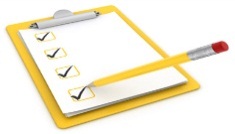 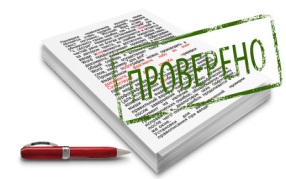 Обращения граждан по фактам коррупционной направленности имеют важное значение в профилактике коррупционных проявлений и подлежат рассмотрению на заседании Комиссия по соблюдению требований и урегулированию конфликта интересов.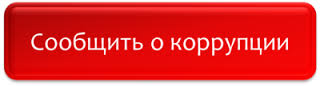 Что делать, если Вы столкнулись с вымогательством и другими проявлениями коррупции?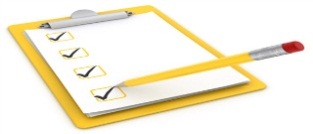 Вам необходимо по своему усмотрению обратиться с устным или письменным сообщением о готовящемся преступлении в любой из правоохранительный органов по месту жительства.Если вы столкнулись с проявлением коррупционной деятельности,волокиты, вымогательством, произволом и злоупотреблением своим служебным положением со стороны должностных лиц, не стоит мириться с несправедливостью, вы можете сообщить эту информацию по «телефону доверия»8(34670) 47534Безопасность, анонимность и конфиденциальность любого обратившегося гражданина гарантируется.Так же вы можете  направить письмо на официальный адрес электронной почты администрации Белоярского района: Vkazym@admbel.ru с пометкой в теме – «коррупция».По каждому сообщению проводится проверка, и если она подтверждает наличие нарушения законодательства, то принимаются меры. Информацию о результатах проверки можно получить в письменной или устной форме. 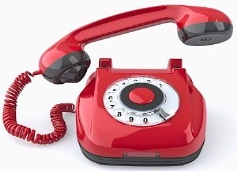 Обращения граждан по фактам коррупционной направленности имеют важное значение в профилактике коррупционных проявлений и подлежат рассмотрению на заседании Комиссия по соблюдению требований и урегулированию конфликта интересов.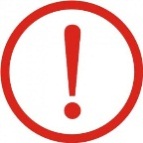 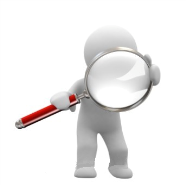 